Открытие Епархиальных Образовательных ЧтенийВремя проведения:5 октября 2014 гМесто проведения:Казанско-Богородицкий монастырь, ул. Большая Красная, 5.Программа:8.30 - Принесение и встреча казачьей святыни –            Донской иконы Божией Матери9.00 - Божественная Литургия, возглавляемая           митрополитом  Казанским и            Татарстанским АнастасиейМесто проведения:ДК МВД РТ, ул. Карла Маркса, 2611.15 – 11.45 – кофе – пауза12.00 – 13.30 – Пленарное Заседание14.00 – обед14.30 - Проведение круглых столов, совещаний              по отделам епархии1. Семинар «Семейные нормы поведения и методы воспитания» и лекция для родителей и педагогов  "Воспитание в традиции". Ведущий: Этнограф-фольклорист и психолог Андрей КаримовМесто проведения:г. Казань, ул. Сафиуллина, д. 7, воскресная школа прихода прп. Серафима Саровского	Время проведения: 28 сентября 2014 г. в 11.00 ч.ПрограммаСемейные нормы поведения и методы воспитания 1. Семейные нормы поведения.2. Распределение норм в семье.3. Универсальное поведение.4. Звуковой анализатор норм поведения.5. Модель принятия поведения ребёнка.6. Ошибки воспитания.7. Методы воспитания.Лекция для родителей и педагогов  "Воспитание в традиции"1. Модели возрастного воспитания в народной культуре. 2.Мифологические возрасты в русских сказках, модель жизненных пространств каждого возраста.3. игра как основной метод воспитания+ мастер-класс "Этномузыкальная организация физического воспитания детей"  2. Семинар для преподавателей церковного пения, музыкальных занятий в воскресной школе, руководителей церковных хоров «Упорядочение церковно-приходской деятельности на приходе на основе Стандарта ОРОиК по учебно-воспитательной деятельности, реализуемой в воскресной школе».Ведущие: - Есина Людмила Петровна, Есин Евгений Николаевич, преподаватели воскресной школы прихода прп. Серафима Саровского, г. КазаньМесто проведения:г. Казань, ул. Сафиуллина, д. 7, воскресная школа прихода прп. Серафима Саровского.Время проведения: 10 октября 2014 г. в 11.00 ч.Программа:- Обсуждение программ по церковному пению на основе Стандарта учебно-воспитательной деятельности, реализуемой в воскресных школах РПЦ- О некоторых возможностях организации и деятельности любительского приходского хора воскресной школы в современных условиях.3. Семинар для начинающих преподавателей воскресных школ.Ведущая: - Гордеева Е.Г., руководитель сектора по работе с воскресными школами.Место проведения:г. Казань, ул. Сафиуллина, д. 7, воскресная школа прихода прп. Серафима Саровского.Время проведения: 11 октября 2014 г. в 10.00 ч.Программа:- построение урока, основные этапы, цели и задачи,- применение наглядных пособий,- план мероприятий на новый учебный год в воскресной школе4.  Семинар для организаторов и руководителей православных  летних лагерей и их педагогического отрядаВедущая: - Елпидинская Мария Валерьевна, помощник руководителя ОРОиК, директор Воскресной школы прихода св. вмц. Параскевы Пятницы.Место проведения:г. Казань, ул. Большая Красная ½, Воскресная школа прихода св. Параскевы Пятницы.Время проведения: 25 октября 2014 г в 10.00 ч.Цель:Обучение и обмен опытом  по организации и проведению летних православных лагерейПрограмма:- Презентации проведения лагерей- Программирование лагерных смен- Методика организации игровых программ.- Методика организации спортивных мероприятий.- Методика организации концертных и конкурсных программ. - Управление коллективом лагеря- Создание условий для личностно-профессионального роста членов педагогического отряда. 5. Концерт «День народного единства России», приуроченный ко дню празднования Казанской иконы Божией МатериОрганизаторы:- Елпидинская Мария Валерьевна, директор Воскресной школы прихода св. вмц. Параскевы Пятницы, художественный руководитель хореографического коллектива «Радужные Веселинки»-ОРОиКМесто проведения уточняетсяВремя проведения:2 ноября в 12.00 чПрограмма:Выступление творческих коллективов Воскресных школ, духовных образовательных учреждений, а также учащихся светских образовательных учреждений (гимназии, детские сады)6. Семинар «Техника речи»Ведущая: - Чернавина Ирина Игоревна, заслуженная артистка РТ, преподаватель КазГУКИ.Место проведения:г. Казань, ул. Миславского, д.15/9, здание митрополии, актовый зал.Время проведения: 11 октября 2014 г. в 10.00 ч.7. Фотоконкурс «Религия через объектив»Организаторы: - профессиональный колледж № 41- Ефремова Мария, Ильин Михаил, учащиеся фотокурсов при храме прп. Серафима Саровского,- ОРОиК.Место проведения и время проведения уточняются.8. Семинар с элементами тренинга «Возрастная психология и методика преподавания в воскресной школе»Ведущая: - Андреева Юлия Валентиновна, профессор, доктор педагогических наукМесто проведения:г. Казань, ул. Сафиуллина, д. 7, воскресная школа прихода прп. Серафима Саровского.Время проведения: 15 ноября 2014 г. в 10.00 ч.Программа:- теоретическая часть по возрастной психологии и методики преподавания в различных возрастных группах,- практическая часть (составление и проведение урока).9. Педагогический практикумВедущая: - Гаранина Анна Николаевна, преподаватель Закона Божьего  воскресной школы св. мч. Веры, Надежды, Любови и матери их Софии.- ОРОиК.Место проведения:г. Казань, ул. Сабан, д. 1Б, воскресная школа св. мч. Веры, Надежды, Любови и матери их Софии.Время проведения: 9 ноября в 15.00 ч.Программа:- знакомство педагогов Казанской епархии с воскресной школой св. мч. Веры, Надежды, Любови и матери их Софии,- открытый урок на тему «Казанская икона Божией Матери» для детей младшего школьного возраста,- обсуждение урока, обмен опытом.ЗакрытиеЕпархиальных Образовательных ЧтенийВремя проведения:30 ноября 2014 гМесто проведения:ДК МВД РТ, ул. Карла Маркса, 26Программа:Праздничный концерт -хор Казанской Консерватории - творческие коллективы Воскресных школ епархииНаграждение победителей фотоконкурса и конкурса рисунка «Красота Божьего мира»РУССКАЯ ПРАВОСЛАВНАЯ ЦЕРКОВЬМОСКОВСКИЙ ПАТРИАРХАТТАТАРСТАНСКАЯ МИТРОПОЛИЯКАЗАНСКАЯ ЕПАРХИЯ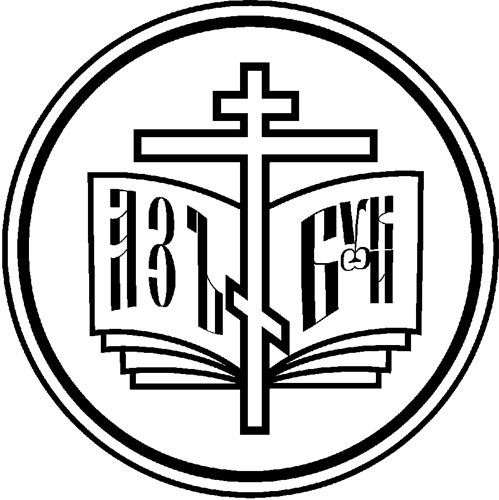 ПРОГРАММАРЕГИОНАЛЬНОГО ЭТАПАМЕЖДУНАРОДНЫХ ОБРАЗОВАТЕЛЬНЫХ РОЖДЕСТВЕНСКИХ ЧТЕНИЙ5 октября – 30 ноября 2014 г